ΘΕΜΑ: Οργάνωση και Διεξαγωγή των Επαναληπτικών Εξετάσεων Ειδικών Μαθημάτων για τους υποψηφίους ΓΕΛ και ΕΠΑΛ 2017.Α. Πρόγραμμα Οι Εξετάσεις των Ειδικών Μαθημάτων για τους υποψηφίους των Επαναληπτικών Εξετάσεων ΓΕΛ-ΕΠΑΛ, όπως έχει ήδη ανακοινωθεί, θα διεξαχθούν από 11-9-2017 έως 18-9-2017 σε πρόγραμμα που έχει καθορισθεί με τη με αριθμ. πρωτ. Φ253.2/133316/Α5/4-8-2017 (ΑΔΑ: Ω9ΛΡ4653ΠΣ-ΙΓ8) ως ακολούθως:ΠΡΟΓΡΑΜΜΑ ΕΠΑΝΑΛΗΠΤΙΚΩΝ ΕΞΕΤΑΣΕΩΝ ΕΙΔΙΚΩΝ ΜΑΘΗΜΑΤΩΝ ΓΕΛ-ΕΠΑΛ Η ώρα έναρξης εξέτασης για όλα τα Ειδικά Μαθήματα ορίζεται στον ως άνω πίνακα. Η προσέλευση των υποψηφίων στις αίθουσες εξέτασης θα γίνεται 30 λεπτά τουλάχιστον πριν από την έναρξη των εξετάσεων.  Η διάρκεια εξέτασης κάθε μαθήματος ορίζεται σε τρεις (3) ώρες, εκτός των μαθημάτων Ελεύθερο και Γραμμικό Σχέδιο για τα οποία ορίζεται σε έξι (6) ώρες και Έλεγχος Μουσικών Ακουστικών Ικανοτήτων για το οποίο ορίζονται είκοσι (20) λεπτά περίπου.Β. Εξεταστικά ΚέντραΕξεταστικά Κέντρα Ειδικών Μαθημάτων για ΓΕΛ και ΕΠΑΛ ορίζονται σε Αθήνα και Θεσσαλονίκη. Ειδικότερα, στην Αθήνα ως Εξεταστικό Κέντρο Ειδικών Μαθημάτων ορίζεται το 9ο ΓΕΛ Αθηνών της ΔΔΕ Α΄ Αθήνας (Τρώων 2, ΤΚ 11851 Θησείο, τηλ. 210-3474157) και στη Θεσσαλονίκη, ως Εξεταστικό Κέντρο Ειδικών Μαθημάτων ορίζεται το 2ο ΓΕΛ Νεάπολης της ΔΔΕ Δυτικής Θεσσαλονίκης (Στρατ. Στρεμπενιώτη, ΤΚ 56701, τηλ. 2310-607521, 2310-587139).Η κατανομή των υποψηφίων στα δύο εξεταστικά κέντρα Ειδικών Μαθημάτων έχει ως ακολούθως:i) οι υποψήφιοι που κατέθεσαν Αίτηση-Δήλωση συμμετοχής στις επαναληπτικές πανελλαδικές εξετάσεις ΓΕΛ και ΕΠΑΛ σε ΕΕΔΔΕ των Περιφερειακών Δ/νσεων Εκπαίδευσης Κρήτης, Νοτίου Αιγαίου, Βορείου Αιγαίου, Πελοποννήσου, Δυτικής Ελλάδας, Στερεάς Ελλάδας, Ιονίου και Αττικής θα εξεταστούν στο Ε.Κ. Ειδικών Μαθημάτων της Αττικής, για όλα τα ειδικά μαθήματα πλην του μαθήματος του Ελέγχου Μουσικών Ακουστικών Ικανοτήτων.ii) οι υποψήφιοι που κατέθεσαν Αίτηση-Δήλωση συμμετοχής στις επαναληπτικές πανελλαδικές εξετάσεις ΓΕΛ και ΕΠΑΛ σε ΕΕΔΔΕ των Περιφερειακών Δ/νσεων Εκπαίδευσης Ηπείρου, Θεσσαλίας, Δυτικής Μακεδονίας, Κεντρικής Μακεδονίας και Ανατολικής Μακεδονίας-Θράκης θα εξεταστούν στο Ε.Κ. Ειδικών Μαθημάτων της Θεσσαλονίκης, για όλα τα ειδικά μαθήματα εκτός των μαθημάτων της Αρμονίας και  του Ελέγχου Μουσικών Ακουστικών Ικανοτήτων.Ειδικά για το μάθημα της Αρμονίας οι εξετάσεις για όλους τους υποψηφίους ΓΕΛ και ΕΠΑΛ από όλη την Ελλάδα θα πραγματοποιηθούν στο εξεταστικό κέντρο της Αθήνας (9ο ΓΕΛ Αθηνών της ΔΔΕ Α΄ Αθήνας). Επίσης, για το μάθημα του Ελέγχου Μουσικών Ακουστικών Ικανοτήτων οι εξετάσεις για όλους τους υποψηφίους ΓΕΛ και ΕΠΑΛ από όλη την Ελλάδα θα διενεργηθούν στο κτήριο του Υπουργείου Παιδείας, Έρευνας και Θρησκευμάτων, οδός Ανδρέα Παπανδρέου 37, Μαρούσι.Όλοι οι Υποψήφιοι με Αναπηρία και Ειδικές Εκπαιδευτικές Ανάγκες των Επαναληπτικών Πανελλαδικών Εξετάσεων ΓΕΛ και ΕΠΑΛ από όλη την Ελλάδα, για τα Ειδικά μαθήματα θα εξεταστούν (προφορικά) στην Αττική, στο Γυμνάσιο Νέου Φαλήρου (Δαβάκη Πίνδου & Διαμαντή 2, τ.κ. 18547, Νέο Φάληρο, τηλ. 210-4812109) πλην του μαθήματος του Ελέγχου Μουσικών Ακουστικών Ικανοτήτων που θα εξεταστούν στο κτήριο του Υπουργείου Παιδείας, Έρευνας και Θρησκευμάτων, οδός Ανδρέα Παπανδρέου 37, Μαρούσι.Γ. Για τον Πρόεδρο του Βαθμολογικού Κέντρου (Β.Κ.) Ειδικών ΜαθημάτωνΤο Βαθμολογικό Κέντρο παραλαμβάνει από την υπηρεσία μας αναλυτικό κατάλογο με τους Υποψηφίους με Αναπηρία και Ειδικές εκπαιδευτικές Ανάγκες ανά εξεταζόμενο Ειδικό Μάθημα, που θα εξεταστούν προφορικά στο Β.Κ. και οι οποίοι αναμένεται να είναι ελάχιστοι σε όλα τα μαθήματα.Η επιτροπή του Β.Κ. μπορεί να επικοινωνεί απευθείας με το κέντρο εκπομπής του ΥΠΠΕΘ κατά τις ώρες των εξετάσεων στα τηλέφωνα 2103442619, 2103442609 και στους αριθμούς ΦΑΞ 2103442662 και 2103442632.Δ. Για τους Προέδρους των επιτροπών Εξεταστικών Κέντρων Οι χειριστές του συστήματος θα πρέπει να βρίσκονται στη θέση τους και να έχουν θέσει εγκαίρως το σύστημα σε λειτουργία. Τις ημέρες των εξετάσεων το σύστημα θα βρίσκεται σε πλήρη λειτουργία δύο (2) ώρες πριν από την ώρα έναρξης εξέτασης κάθε Ειδικού Μαθήματος ώστε να γίνονται καθημερινά δοκιμαστικές εκπομπές και να λαμβάνονται κανονικά τα θέματα ακριβώς στην ώρα έναρξης εξέτασης. Τα Εξεταστικά Κέντρα θα επικοινωνούν απευθείας με το κέντρο εκπομπής του ΥΠΠΕΘ στα τηλέφωνα 2103442619, 2103442609 κατά τις ώρες των εξετάσεων.   	Τα αυτοκόλλητα αριθμητήρια έχουν αποσταλεί από τη Διεύθυνση Ηλεκτρονικής Διακυβέρνησης του ΥΠΠΕΘ προς τα Εξεταστικά Κέντρα και είναι τρία (3) για κάθε μάθημα υποψηφίου. Εάν παρουσιαστεί ανάγκη για επιπλέον αυτοκόλλητα αριθμητήρια τότε αυτά συμπληρώνονται από την επιτροπή του Εξεταστικού Κέντρου. Το πρώτο αυτοκόλλητο που είναι ονομαστικό και αναγράφει το επώνυμο, το όνομα, το πατρώνυμο, το μητρώνυμο, το Λύκειο κατάθεσης της Αίτησης και τον κωδικό αριθμό υποψηφίου, θα επικολληθεί στην εσωτερική πλευρά αποκόμματος του τετραδίου και στη θέση Ατομικά στοιχεία μαθητή. Τα στοιχεία αυτά αντιγράφει ο υποψήφιος στην εσωτερική άνω δεξιά πλευρά του εξωφύλλου-στέλεχος του τετραδίου του. Τα δύο άλλα αυτοκόλλητα που είναι ίδια μεταξύ τους και αναγράφουν τον κωδικό της Διεύθυνσης Δευτεροβάθμιας Εκπαίδευσης, τον κωδικό ΓΕΛ-ΕΠΑΛ κατάθεσης αίτησης, το λεκτικό του σχολείου, το λεκτικό του μαθήματος και τον αύξοντα αριθμό τετραδίου, θα επικολληθούν στην εξωτερική πλευρά του εξωφύλλου και στις δύο θέσεις ΑΡΙΘΜΟΣ ΤΕΤΡΑΔΙΟΥ. Σε περίπτωση που σε κάποιο Εξεταστικό Κέντρο για οποιονδήποτε λόγο δεν υπάρχει το ατομικό αυτοκόλλητο του υποψηφίου, ενώ θα έπρεπε, τότε χρησιμοποιείται λευκό αυτοκόλλητο όπου αναγράφονται τα στοιχεία όπως θα υποδειχθούν μετά από επικοινωνία με τη Διεύθυνση Ηλεκτρονικής Διακυβέρνησης του ΥΠΠΕΘ. Σε περίπτωση, επίσης, όπου κατά τον έλεγχο των ατομικών στοιχείων των υποψηφίων διαπιστωθούν διαφορές στις ονομαστικές καταστάσεις-αυτοκόλλητα και στα στοιχεία ταυτότητας του υποψηφίου, τότε διορθώνονται με κόκκινο οι ονομαστικές καταστάσεις-αυτοκόλλητα, ώστε να συμφωνούν με την ταυτότητα του υποψηφίου, συντάσσεται πρακτικό και στη συνέχεια ενημερώνεται η Διεύθυνση Ηλεκτρονικής Διακυβέρνησης του ΥΠΠΕΘ. Στις ονομαστικές καταστάσεις των υποψηφίων των Εξεταστικών Κέντρων οι απόντες δεν διαγράφονται, αλλά σημειώνεται δίπλα από τους επιτηρητές η λέξη ΑΠΩΝ.Επίσης έχουν αποσταλεί προς τα Εξεταστικά Κέντρα και το Βαθμολογικό Κέντρο καταστάσεις με τους αναμενόμενους υποψηφίους ανά μάθημα, οι οποίες θα χρησιμοποιηθούν ως παρουσιολόγια. Η κατανομή των υποψηφίων στις αίθουσες θα γίνει για κάθε μάθημα με αλφαβητική σειρά. Οι υποψήφιοι των Επαναληπτικών Εξετάσεων ΓΕΛ-ΕΠΑΛ θα τοποθετηθούν σε αίθουσες εξέτασης αυστηρά ξεχωριστές από τις αίθουσες που θα εξεταστούν οι Έλληνες του Εξωτερικού, γι αυτό πρέπει να γίνει αυστηρός διαχωρισμός των υποψηφίων πριν μπουν στις αίθουσες. Ο έλεγχος της ταυτότητας των υποψηφίων θα γίνεται υποχρεωτικά από το Δελτίο Εξεταζομένου και κατά προτίμηση και από δελτίο ταυτότητας/διαβατήριο.Το πακετάρισμα των γραπτών θα γίνει σε δύο (2) ξεχωριστά δέματα, ένα (1) για τα γραπτά των υποψηφίων των Επαναληπτικών Εξετάσεων ΓΕΛ-ΕΠΑΛ ανεξαρτήτως Λυκείου προέλευσης και ένα (1) για τα γραπτά των Ελλήνων του Εξωτερικού. Τα δύο (2) δέματα θα αποσταλούν στο ίδιο Βαθμολογικό Κέντρο. Η διακίνηση των γραπτών δοκιμίων από το Εξεταστικό κέντρο της Θεσσαλονίκης προς το Βαθμολογικό Κέντρο θα γίνει με την υπηρεσία ΠΟΡΤΑ-ΠΟΡΤΑ των ΕΛΤΑ, ενώ από το Εξεταστικό Κέντρο της Αθήνας προς το Βαθμολογικό Κέντρο θα γίνει με συνοδό εκπαιδευτικό.                                                                      Η ΠΡΟΪΣΤΑΜΕΝΗ ΤΗΣ ΓΕΝΙΚΗΣ ΔΙΕΥΘΥΝΣΗΣ                                                                                       ΚΑΛΟΜΟΙΡΑ ΜΑΡΟΥΓΚΑΣυνημμένα : Σχετικό Δελτίο Τύπου όπως ανακοινώθηκε στις 8-9-2017Εσωτερική Διανομή: 1. Γραφείο κ. Υπουργού1. Γραφείο κ. Αναπλ. Γενικού Γραμματέα2. Γενική Δ/νση Στρατ/κού Σχεδ/σμού Πρ/σμού & Ηλ/κής Διακ/σης3. Δ/νση Ηλεκτρονικής Διακυβέρνησης    4. Δ/νση Εξετάσεων και Πιστοποιήσεων / Τμήμα Α’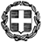 ΕΛΛΗΝΙΚΗ ΔΗΜΟΚΡΑΤΙΑΥΠΟΥΡΓΕΙΟ ΠΑΙΔΕΙΑΣ, ΕΡΕΥΝΑΣ ΚΑΙ ΘΡΗΣΚΕΥΜΑΤΩΝ-------ΓΕΝΙΚΗ ΔΙΕΥΘΥΝΣΗ ΣΤΡΑΤΗΓΙΚΟΥ ΣΧΕΔΙΑΣΜΟΥ, ΠΡΟΓΡΑΜΜΑΤΙΣΜΟΥ ΚΑΙ ΗΛΕΚΤΡΟΝΙΚΗΣ ΔΙΑΚΥΒΕΡΝΗΣΗΣΔΙΕΥΘΥΝΣΗ ΕΞΕΤΑΣΕΩΝ ΚΑΙ ΠΙΣΤΟΠΟΙΗΣΕΩΝΤΜΗΜΑ Α’-------Ταχ. Δ/νση: Ανδρέα Παπανδρέου 37Τ.Κ. – Πόλη: 15180 ΜαρούσιΙστοσελίδα: http://www.minedu.gov.gr/ Πληροφορίες: Α. ΔρεμέτσικαΤηλ.: 210-3442703FAX: 210-3442098email: dremetsika@minedu.gov.gr           Βαθμός Ασφαλείας:           Να διατηρηθεί μέχρι:          Μαρούσι,      8  -  9 -  2017          Αρ.Πρωτ. Βαθμός Προτερ.          Φ.251/ 149473  /A5  ΠΡΟΣ: 1) ΠΕΡΙΦΕΡΕΙΑΚΟΥΣ ΔΙΕΥΘΥΝΤΕΣΕΚΠΑΙΔΕΥΣΗΣ 2) ΔΙΕΥΘΥΝΤΕΣ Δ.Ε.3) ΠΡΟΕΔΡΟ Β.Κ. ΕΙΔΙΚΩΝ ΜΑΘΗΜΑΤΩΝ (δια της Διεύθυνσης Δ.Ε. Πειραιά)4) ΔΙΕΥΘΥΝΤΕΣ 9ου ΓΕΛ ΑΘΗΝΑΣ (Α’ ΑΘΗΝΑΣ) και 2ου ΓΕΛ ΝΕΑΠΟΛΗΣ ΔΥΤ. ΘΕΣ/ΝΙΚΗΣ5) ΟΛΑ ΤΑ ΓΕΝΙΚΑ ΚΑΙ ΕΠΑΓΓΕΛΜΑΤΙΚΑ ΛΥΚΕΙΑ (δια των Διευθύνσεων Δ.Ε.)6) ΕΛΤΑΗΜΕΡΑΗΜΕΡ/ΝΙΑΜΑΘΗΜΑΩΡΑ ΕΝΑΡΞΗΣ ΕΞΕΤΑΣΗΣΔΕΥΤΕΡΑ11-9-2017ΑΓΓΛΙΚΑ16.00 μμΤΡΙΤΗ12-9-2017ΕΛΕΥΘΕΡΟ ΣΧΕΔΙΟ12.30 μμΤΕΤΑΡΤΗ13-9-2017ΓΡΑΜΜΙΚΟ ΣΧΕΔΙΟ12.30 μμΠΕΜΠΤΗ14-9-2017ΓΑΛΛΙΚΑ16.00 μμΠΑΡΑΣΚΕΥΗ15-9-2017ΑΡΜΟΝΙΑ16.00 μμΣΑΒΒΑΤΟ16-9-2017ΕΛΕΓΧΟΣ ΜΟΥΣΙΚΩΝ ΑΚΟΥΣΤΙΚΩΝ ΙΚΑΝΟΤΗΤΩΝΙΣΠΑΝΙΚΑ12.30 μμ16.30 μμΔΕΥΤΕΡΑ18-9-2017ΓΕΡΜΑΝΙΚΑΙΤΑΛΙΚΑ12.30 μμ16.30 μμ